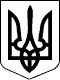 МІНІСТЕРСТВО ОСВІТИ І НАУКИ  УКРАЇНИВІДДІЛ ОСВІТИТОМАШПІЛЬСЬКОЇ РАЙОННОЇ ДЕРЖАВНОЇ АДМІНІСТРАЦІЇНАКАЗвід  23.07.2019 року                    смт Томашпіль                               № 55 55Про виділення автотранспорту   Відповідно до листа районної державної адміністрації до листа заступника голови Вінницької облдержадміністрації від 10.07.2019 року                                       № 01.01-63/4208, з метою участі дітей у заходах до 100-річчя подій Вапнярського бою та вшанування пам’яті його учасників НАКАЗУЮ:  1.Водіям  Мамонтову Г.К. та Севрюкову С.П.  26.07.2019 року здійснити шкільними автобусами  (А08110 Ш,  номерні знаки АВ 87-94 СК, АВ 87-96 СК) перевезення  дітей до  смт Вапнярка для участі у заходах, які відбудуться                    у Вапнярському Будинку культури (початок о 13.30 год.) та на Центральному селищному стадіоні (початок о 16.00 год.), та  у зворотньому напрямку.  2.  Мамонтову Г.К. від’їзд учасників (учнів Височанської загальноосвітньої школи  І-ІІІ ступенів) здійснити о 12.45 год із с. Високе.  3. Севрюкову С.П.  від’їзд учасників (учнів Антонівської, Гнатківської та Липівської загальноосвітніх шкіл  І-ІІІ ступенів) із  с. Антонівка, Гнатків, Липівка, здійснити із розрахунком витрат часу, необхідного  для перевезення із вказаних населених пунктів.   4. Директорам Височанської (Замощенко Н.О.), Антонівської (Павлова Т.Д.), Гнатківської (Марущак Л.І.), Липівської (Скрипник С.Г.) шкіл забезпечити супровід дітей із числа працівників закладу.  5. Бухгалтерії відділу освіти (Біжан С.П.) здійснити  оплату  заправки автотранспорту.  6. Контроль за виконанням наказу залишаю за собою.В.о. начальника відділу освіти                                                О.О. Чудак